La química y la vidaEl tema de la química y la vida trata de que la química ya que es parte de nuestra vida que está presente en todo lo que hacemos, usamos e incluso la química está en lugares que no se observan. La química esta en todos los aspectos de nuestra vida cotidiana como, el hacer ejercicio, el comer, el funcionamiento de nuestro cuerpo, el usar computadora, en la ropa, en la naturaleza, el uso de los auto e incluso el respirar es química. También la química está compuesta de energía que es una ciencia activa, que también inactiva. Todo esta compuesto por la química, por eso que nuestra vida y nuestro planeta está basado en a química que es la creación de todo.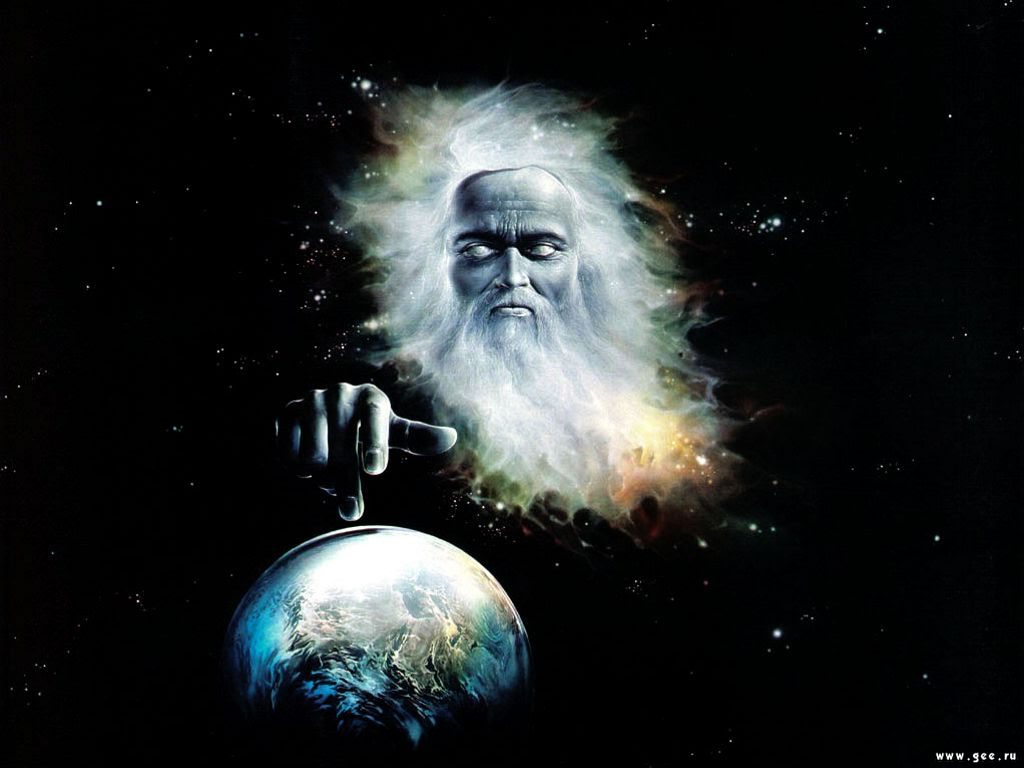 